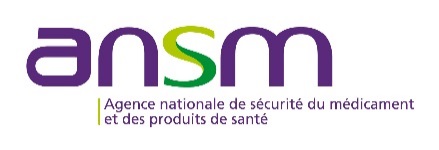 Ce document doit être transmis en version Word.Informations sur le demandeurPour les numéros hors France, indiquer le numéro complet à composer (faire figurer l’indicatif du pays)informationS sur l’essai cliniqueCourrier de demande d’autorisation de modification substantielle d’essai clinique portant sur un dispositif médical de diagnostic in vitro (DMDIV)(Recherches interventionnelles mentionnées au 1° de l’article L. 1121-1 du code de la santé publique)Organisme demandeurContactContactNom :      Téléphone :      Courriel :Nom du promoteur(si différent du demandeur)Titre de l’essaiNuméro de la modification substantielle attribuée par le promoteurN° IDRCBCode ProtocoleChamp libreA utiliser par le demandeur si nécessaire, notamment pour : - préciser les raisons ayant conduit le promoteur à qualifier la modification de substantielle et toute information non mentionnée dans le formulaire de demande de modification substantielle et susceptible d'avoir un impact sur la sécurité des personnes se prêtant à la recherche ;- signaler la non transmission d’un document (ou d’une information) requis(e), la transmission d’un autre type de document en remplacement du document requis, la transmission d’un document ou d’une information dans une autre section du dossier que celle dans laquelle il est demandé de la verser ;- fournir toute autre information que le demandeur jugerait utile d’apporter.Par la présente, j’atteste que les informations fournies dans ce courrier de demande de MSA sont exactes.Par la présente, j’atteste que les informations fournies dans ce courrier de demande de MSA sont exactes.Par la présente, j’atteste que les informations fournies dans ce courrier de demande de MSA sont exactes.Fait le :      Nom et prénom du signataire Fait le :      Signature     Signature     ACCUSE DE RECEPTION D’UNE DEMANDE D’AUTORISATION DE MODIFICATION SUBTANTIELLE (MS) D’ESSAI CLINIQUE DE DMDIVTitre complet de la recherchePromoteur de la rechercheNuméro IDRCBNuméro de la MS attribuée par le promoteurPARTIE À COMPLETER PAR L’ANSMPersonne chargée du dossierPersonne chargée du dossierNom :      Téléphone :      Courriel : EC.DM-COS@ansm.sante.frDirection / PôleNuméro d'enregistrement de la MS auprès de l'ANSM Demande reçue leCompléments reçus leRecevabilité Recevabilité  RECEVABLE Commentaires de l’ANSM Formulaire de demande d’autorisation d’essai clinique à corriger Pièces à verser dans un délai de 30 jours calendaires à compter de la réception de ce courrier (Au-delà de ce délai, le promoteur est réputé avoir renoncé à sa demande) NON RECEVABLE Commentaires de l’ANSM Formulaire de demande d’autorisation d’essai clinique à corriger Pièces à verser dans un délai de 30 jours calendaires à compter de la réception de ce courrier (Au-delà de ce délai, le promoteur est réputé avoir renoncé à sa demande)Cet essai est soumis à un régime d’autorisationCet essai est soumis à un régime d’autorisation IMPLICITEA défaut d'une autorisation expresse délivrée par l’ANSM dans le délai qui lui est imparti, la recherche ci-dessus référencée sera réputée autorisée à la date reportée ci-dessous. Cette décision peut faire l’objet d’une attestation sur demande auprès de l’ANSM.Le délai d’instruction de la demande d’autorisation de modification(s) substantielle(s) est fixé à 35 jours à compter de la date de réception du dossier complet. La décision de l’ANSM sera donc réputée intervenue le: [mettre le J36]Toutefois, s’il apparaît, au cours de l’instruction du dossier, que des informations complémentaires, des consultations ou des études particulières sont nécessaires pour se prononcer sur la demande ce délai peut être prolongé de 10 jours (le délai global d’instruction est alors porté à 45 jours). Dans ce cas, la décision de l’ANSM sera donc réputée intervenue le : [mettre le J46]AttentionJe vous demande de transmettre toute demande d’informations complémentaires concernant ce dossier par courriel adressé uniquement à la boite : EC.DM-COS@ansm.sante.fr en veillant à reporter dans l’objet du message les mentions suivantes : N° IDRCB /Réponse à l’ARDate / Signature :PIECES MANQUANTESPIECES MANQUANTESCourrier de demande de modification substantielleFormulaire de demande de modification substantielleLa version modifiée des documents déposés lors de la demande initiale, mentionnant la date et le numéro de cette nouvelle version Un tableau comparatif mettant en évidence les modifications substantielles apportées aux documents précédemment transmis et leurs justificationsLes informations justifiant le bien-fondé de chaque modification demandée incluant notamment, le cas échéant, un résumé des nouvelles données, une évaluation actualisée des bénéfices et des risques et les conséquences éventuelles pour les personnes déjà incluses dans la recherche ainsi que pour l'interprétation des résultats de la rechercheUn tableau récapitulatif de l'ensemble des modifications substantielles et non substantielles survenues depuis la précédente demande d'autorisation portant sur une modification substantielle précisant les dates de modification et le contenu synthétique de chaque modificationAutres (voir ci-dessous)INFORMATIONSContenu du dossier d’AEC – Avis aux promoteursPour toute information concernant le contenu du dossier de demande d’autorisation d’essai clinique (AEC) de DM - DMDIV à soumettre à l’ANSM, consulter l’Avis aux promoteurs, disponible sur le site Internet de l’ANSM (www.ansm.sante.fr).COMMENTAIRES DE L’ANSM